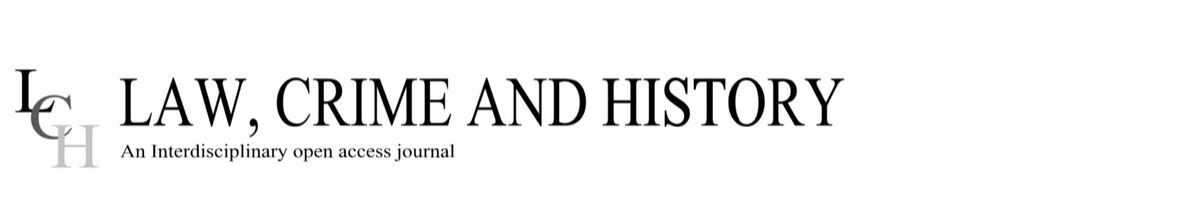 An Interdisciplinary journal promoting research in law, crime and historyLaw, Crime and History is an open access journal that brings together academics with interests in the history and heritage of the law, the criminal justice system, criminality, and social harm. The journal also appeals to policy makers, practitioners, and an interested lay readership. It seeks to publish material of interest to both the specialist and the non-specialist in law, crime and history. It aims to reflect, both in content and in the profile of individuals who write for it, our desire to promote a more global comprehension of the various issues and strategies intrinsic to the study of law, crime and criminal procedure.Since 2007, (originally published as Crimes and Misdemeanours) this journal has published the work of academic lawyers, criminologists, and historians; it also encourages contributions from sociologists, political scientists, literary scholars and psychologists. We also actively welcome, and have published, submissions from practitioners and those engaged in the delivery of services and responses to law, crime and offensive/anti-social behaviour. Although these disciplines have their own individual insights which the Journal seeks to reflect, our track record shows the importance of an outlet for cutting edge interdisciplinary or cross-disciplinary publications. Ever mindful of the growth of this area and the duty the Journal owes to scholarship and professional practice, this journal especially wants to encourage the work of young scholars either still engaged in doctoral work or beyond, and also of young practitioners seeking to challenge established traditions. Thus, alongside original research articles that are subjected to peer review, there is also the opportunity to publish work in progress or to showcase the introductions and conclusions of recently completed PhDs. While clearly accepting new and challenging work from within the disciplines mentioned, we have a particular interest in articles, debate pieces and other formats which are multi-disciplinary and cross disciplinary/practice boundaries and we do also encourage a historical consciousness or methodology. Law, Crime and History also publishes conference reports and book reviews that reflect the interests of the journal.The Law, Crime and History journal is associated with Culture and Heritage Exchange (CHEx) and SOLON, both of which promote the interdisciplinary study of law, crime and history and engage academic researchers, industry professionals, heritage stakeholders, and the general public in interdisciplinary conversations.This year, the journal has gone through a refresh and update and has been relaunched. The next edition will be released in October 2021 and all back issues of the journal are available at https://lawcrimehistory.pubpub.org/In order to push the journal forward, we are looking for colleagues to join us as part of the editorial team. A number of exciting roles are available to work with us and we would love enquires from PGRs, Early Career Academics and Senior Colleagues. Please do get in touch with us if you would like to be involved. Dr Iain Channing (University of Plymouth) iain.channing@plymouth.ac.uk Dr Daniel Grey (University of Hertfordshire) d.j.grey@herts.ac.uk Dr Craig Newbery-Jones (University of Leeds) c.j.newbery-jones@leeds.ac.uk